Publicado en Madrid el 07/11/2019 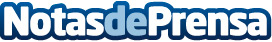 La oferta de pisos de alquiler se contrae en el segundo semestre de 2019Según Renta Garantizada el nuevo escenario pone en valor algunas recomendaciones, como una selección más rigurosa de los inquilinos, la exigencia de garantías extra o la contratación de un seguro de impagoDatos de contacto:Juanma GonzálezDepartamento de Comunicación91 825 28 09Nota de prensa publicada en: https://www.notasdeprensa.es/la-oferta-de-pisos-de-alquiler-se-contrae-en-el-segundo-semestre-de-2019 Categorias: Nacional Inmobiliaria Sociedad http://www.notasdeprensa.es